В Псковской области внедрена автоматизированная информационная система обеспечения градостроительной деятельности «Горизонт»По заказу Администрации Пыталовского района Псковской области группа компаний «НЕОЛАНТ» поставила и внедрила информационно-аналитическую систему пространственного развития «Горизонт».ИАС «Горизонт» представляет собой трансформацию ведомственной геоинформационной системы территориального планирования до уровня программного комплекса управления пространственным развитием территорий. Система позволяет как вести в структурированном виде документы градостроительной деятельности района и поселений, так и выдавать разрешительные документы при оказании муниципальных услуг. Администрации переданы неисключительные права на систему, в состав которой вошли модули: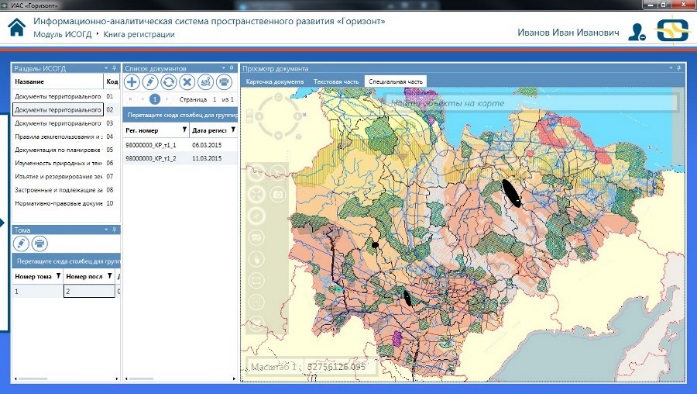 ИСОГД;Каталог пространственных данных;Реестры пространственных данных;Библиотека документов градостроительной деятельности;Экспертиза;Планировка территорий;Градостроительное зонирование;Строительство и реконструкция объектов капитального строительства;Адресный реестр;Рекламные конструкции;Администрирование;Безопасность.В рамках выполнения работ специалисты ГК «НЕОЛАНТ» провели настройку системы и обучение сотрудников отдела ЖКХ, благоустройства, строительства и архитектуры, а также осуществили загрузку адресных данных из Федеральной информационной адресной системы и карты Псковской области из открытых источников.«Основное назначение системы – создание единого информационного ресурса Администрации на базе современных ГИС-технологий. Важно отметить, что внедрение ИАС «Горизонт» позволяет не только упростить и ускорить процессы учета градостроительной документации и принятия управленческих решений в области градостроительной деятельности, но и обеспечить информационную поддержку и автоматизацию процессов оказания муниципальных услуг подразделениями Администрации за счет совместного использования картографической и документальной информации, размещаемой в системе. Если раньше на формирование отдельных документов, таких как градостроительный план земельного участка, на практике у специалистов Администрации уходило несколько часов, то сейчас это происходит за несколько минут»,– поясняет Евгений Печугин, начальник отдела управления проектами ООО «НЕОЛАНТ Запад» (офис ГК «НЕОЛАНТ» в Санкт-Петербурге»).Немаловажным является тот факт, что ИАС «Горизонт» – решение, предлагаемое группой компаний «НЕОЛАНТ», разработано на базе свободно распространяемого программного обеспечения (Open Source), то есть не требует дополнительных расходов на приобретение инструментальных ГИС и иных компонентов. 